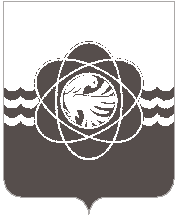 48 сессии пятого созываот 19.12.2022 № 306Руководствуясь пунктом 2.3 Положения о порядке владения, пользования и распоряжения муниципальным имуществом муниципального образования «город Десногорск» Смоленской области, утвержденного решением Десногорского городского Совета от 24.04.2012 № 620,  в соответствии со статьей 26 Устава муниципального образования «город Десногорск» Смоленской области, рассмотрев обращение Администрации муниципального образования  «город Десногорск» Смоленской области от 08.12.2022 № 12667, Десногорский городской СоветР Е Ш И Л:1. Принять от Департамента Смоленской области по образованию и науке в собственность муниципального образования «город Десногорск» Смоленской области объекты движимого имущества для общеобразовательных учреждений:2. Настоящее решение опубликовать в газете «Десна».О принятии в собственность муниципального образования «город Десногорск» Смоленской области объектов движимого имущества  для общеобразовательных учреждений№ п/пНаименование товараСерийный номерИнвентарный номерЦена за единицу, руб.Коли-чество, шт.Сумма, руб.1Многофункциональное устройство (МФУ) PantumСF1М005313410136136311 864,86111 864,862Ноутбук, тип 1 HPСND0345Z4N410136138442 106,29142 106,29Председатель Десногорского городского Совета                                  А.А. ТерлецкийГлава    муниципального      образования«город Десногорск» Смоленской области                                               А.А. Новиков 